     ΕΛΛΗΝΙΚΗ ΔΗΜΟΚΡΑΤΙΑ 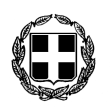       ΝΟΜΟΣ ΔΩΔΕΚΑΝΗΣΟΥ                                                                                ΔΗΜΟΣ ΚΩΑπόσπασμα από το 8ο πρακτικό της από 06-05-2014   συνεδρίασηςτης Οικονομικής Επιτροπής του Δήμου Κω.ΠΕΡΙΛΗΨΗ«Έγκριση πρακτικού αξιολόγησης τεχνικών προσφορών στα πλαίσια του διαγωνισμού για ανάθεση της υπηρεσίας με τίτλο «υπηρεσίες δικτύου κοινωνικής φροντίδας δημοτών –         e-βοήθεια στο σπίτι»      Σήμερα στις  6 Μαΐου 2014, ημέρα Τρίτη & ώρα 13:00, η Οικονομική Επιτροπή του Δήμου Κω, συνήλθε σε δημόσια συνεδρίαση στο Δημοτικό Κατάστημα, ύστερα από την υπ’ αριθ. πρωτ.  15241/02-05-2014 πρόσκληση, που εκδόθηκε από τον Πρόεδρο, και γνωστοποιήθηκε  στα μέλη της, αυθημερόν,  σύμφωνα με τις διατάξεις των άρθρων 72, 74 και 75 του Ν. 3852/2010 (ΦΕΚ 87 / Α΄ /07-06-2010) – «Νέα Αρχιτεκτονική της  Αυτοδιοίκησης και της Αποκεντρωμένης Διοίκησης – Πρόγραμμα Καλλικράτης» .   	Πριν από την έναρξη της συνεδρίασης αυτής, ο Πρόεδρος διαπίστωσε ότι στο σύνολο των   μελών ήσαν :             Στην συνεδρίαση παρευρέθηκε η υπάλληλος του Δήμου Κω, Γεωργαντή Στυλιανή,  για την ορθή τήρηση των πρακτικών, όπως προβλέπεται από τις διατάξεις του άρθρου 75 του Ν. 3852/2010.           Ο Πρόεδρος, ύστερα από την διαπίστωση απαρτίας, κήρυξε την έναρξη της  συνεδρίασης και εισηγήθηκε  ως κατωτέρω τα θέματα της ημερήσιας διάταξης.ΘΕΜΑ 9ο  ΑΡ. ΑΠΟΦ. : 145       Ο  Πρόεδρος  εισηγούμενος το 9ο θέμα της ημερήσιας διάταξης εξέθεσε ότι:με την αριθμ. 126/16-04-2014 απόφαση της Οικονομικής Επιτροπής εγκρίθηκε το Α.Π. 12351/08-04-2014 Πρακτικό Διενέργειας ανοικτού Διαγωνισμού-ελέγχου δικαιολογητικών συμμετοχής για ανάθεση της υπηρεσίας με τίτλο «Υπηρεσίες Δικτύου Κοινωνικής Φροντίδας Δημοτών –e’ βοήθεια στο σπίτι», ως αυτό προβλεπόταν στο άρθρο Β4.1.1 της διακήρυξης του διαγωνισμού.στη συνέχεια η αρμόδια επιτροπή με  το Α.Π. 14879/29-04-2014 Πρακτικό της,  προέβη στην αξιολόγηση της τεχνικής προσφοράς της μοναδικής συμμετέχουσας, στο διαγωνισμό, εταιρείας ήτοι της «SPACE HELLAS Ανώνυμη Εταιρεία, Συστήματα και Υπηρεσίες Τηλεπικοινωνιών, Πληροφορικής, Ασφάλειας-Ιδιωτική Επιχείρηση παροχής Υπηρεσιών Ασφάλειας», η οποία, μετά από σχετική βαθμολόγηση των τεχνικών της στοιχείων, αφού κριτήριο κατακύρωσης είναι η συμφερότερη προσφορά,  έγινε αποδεκτή.σύμφωνα με το άρθρο Β4.1.7 της διακήρυξης του διαγωνισμού:«4.  Η αρμόδια Επιτροπή, σε κλειστή συνεδρίαση, αξιολογεί τις Τεχνικές Προσφορές και εισηγείται στο αρμόδιο όργανο της Αναθέτουσα Αρχή, το οποίο αποφαίνεται σχετικά και με μέριμνά του γνωστοποιείται στους υποψήφιους Αναδόχους η απόφασή του. Με την ίδια απόφαση δύναται να καθορισθούν και ο τόπος, ώρα και ημερομηνία της αποσφράγισης των Οικονομικών Προσφορών για τους υποψήφιους Αναδόχους των οποίων η Τεχνική Προσφορά έχει γίνει αποδεκτή».       Κατόπιν τούτου ο Πρόεδρος πρότεινε την αποδοχή του Α.Π. 14879/29-04-2014 Πρακτικού  Αξιολόγησης Τεχνικής Προσφοράς και την έγκριση της σχετικής φάσης του διαγωνισμού και ζήτησε από τα μέλη να αποφασίσουν σχετικά.        Ακολούθησε διαλογική συζήτηση κατά τη διάρκεια της οποίας διατυπώθηκαν διάφορες απόψεις επί του θέματος.          Στη συνέχεια  ο Πρόεδρος ζήτησε από τα μέλη να ψηφίσουν.  Υπέρ της πρότασης ψήφισαν ο Πρόεδρος κ. Γιωργαράς Αντώνιος και τέσσερα (4) μέλη: 1) Ρούφα Ιωάννα,  2) Μαρκόγλου Σταμάτιος, 3) Διακογιώργης Ελευθέριος, 4) Μήτρου Εμμανουήλ.        Η Οικονομική  Επιτροπή μετά από διαλογική συζήτηση, ανταλλαγή θέσεων και απόψεων, αφού έλαβε υπόψη της :           Την εισήγηση του Προέδρου   Τις διατάξεις των άρθρων 72 και 75 του Ν. 3852/2010Τις διατάξεις του Π.Δ. 28/80Την αριθμ. 126/16-04-2014 απόφασή τηςΤην Α.Π.  9689/20-03-2014 Διακήρυξη του ανοικτού διαγωνισμού και ειδικότερα το άρθρο Β4.1.7 αυτήςΤο Α.Π. 14879/29-04-2014 πρακτικό  αξιολόγησης τεχνικής προσφοράςΤην συζήτηση που προηγήθηκε και τις απόψεις που διατυπώθηκαν    ΑΠΟΦΑΣΙΖΕΙ   ΟΜΟΦΩΝΑΑ.   Εγκρίνει  το Α.Π. 14879/29-04-2014 Πρακτικό Αξιολόγησης της τεχνικής προσφοράς της μοναδικής συμμετέχουσας εταιρείας (SPACE HELLAS) στο Διαγωνισμό για ανάθεση της υπηρεσίας με τίτλο «Υπηρεσίες Δικτύου Κοινωνικής Φροντίδας Δημοτών –e’ βοήθεια στο σπίτι».Β. Την συνέχιση της διαδικασίας του διαγωνισμού από την αρμόδια επιτροπή με την αξιολόγηση της οικονομικής προσφοράς.  Γ.  Ο τόπος, η ώρα και η ημερομηνία αποσφράγισης της οικονομικής προσφοράς της συμμετέχουσας εταιρείας θα γνωστοποιηθεί με έγγραφο της αρμόδιας επιτροπής. ………….…………………………………………………………………………………………….Αφού συντάχθηκε και αναγνώσθηκε το πρακτικό αυτό, υπογράφεται ως κατωτέρω.      ΠΑΡΟΝΤΕΣΑΠΟΝΤΕΣ Γιωργαράς ΑντώνιοςΡούφα ΙωάνναΜαρκόγλου ΣταμάτιοςΔιακογιώργης Ελευθέριος Μήτρου ΕμμανουήλΜπαραχάνος ΑθανάσιοςΠαπαχρήστου-Ψύρη ΕυτέρπηΜουζουράκης Θεόφιλος Σιφάκης Ηλίαςοι οποίοι κλήθηκαν νόμιμα και δικαιολογημένα  δεν προσήλθαν                                                                                 Ο ΠΡΟΕΔΡΟΣΓιωργαράς Αντώνιος            ΤΑ ΜΕΛΗ: Ρούφα ΙωάνναΜαρκόγλου ΣταμάτιοςΔιακογιώργης Σταμάτιος Μήτρου Εμμανουήλ